ความรู้สัมมาชีพตำบลดอนดั่ง  อำเภอหนองสองห้อง  จังหวัดขอนแก่น๑.ชื่อองค์ความรู้  การเลี้ยงปลาดุกในบ่อซีเมนต์๒.ชื่อเจ้าขององค์ความรู้  นายเจริญ  ธรรมบุตร๓.ที่อยู่ บ้านเลขที่ ๙๑  ชื่อบ้าน กระหนวน     หมู่ที่  ๒    ตำบล ดอนดั่ง   โทร. ๐๙-๑๐๕๐-๙๒๙๕๔.แรงบันดาลใจ/เหตุผลที่ทำ(อาชีพนี้) เนื่องจากเป็นการฟื้นฟูอาชีพดั้งเดิมของหมู่บ้าน และให้ชาวบ้านอยู่ดีกินดี๕.วัตถุประสงค์ (การถ่ายทอดอาชีพนี้)  - เพื่อลดรายจ่ายและเพิ่มรายได้ให้ครัวเรือน - เพื่อต่อยอดในการส่งเสริมและพัฒนาผลิตภัณฑ์ชุมชน๖.วัตถุดิบที่ใช้ (การทำอาชีพ) -  พันธ์ปลาดุก อาหารปลาดุก และน้ำสะอาด๗.อุปกรณ์ที่ใช้ (การทำอาชีพนี้) - บ่อซีเมนต์ ๘.กระบวนการ/ขั้นตอน (การทำอาชีพนี้) ๑. เตรียมบ่อซีเมนต์ให้มีความพร้อมสำหรับเลี้ยงปลาดุก จะต้องทำการฆ่ากรดฆ่าด่างในบ่อปูน โดยให้นำหัวกล้วยหรือโคนกล้วยมาสับให้เป็นชิ้นเล็กๆ นำมูลวัวมาผสมคลุกเคล้าให้เข้ากัน แล้วนำใส่ไปในบ่อใส่น้ำให้เต็ม แล้วหมักไว้ ๕ วัน จากนั้นให้เปิดน้ำทิ้งแล้วเอาโคนกล้วยออกทิ้งด้วย นำน้ำสะอาดใส่ไปในบ่อแล้วแช่ทิ้งไว้ ๑ วัน หลังจากนั้นก็ให้เปิดน้ำทิ้งแล้วตากบ่อให้แห้ง
๒. ใส่น้ำในบ่อปูนให้มีความสูง ๑๐ เซนติเมตร แล้วนำปลาดุกมาแช่น้ำในบ่อปูนทั้งถุง จึงค่อยๆเปิดปากถุงให้ปลาว่ายออกมาเอง
๓. นำพืชผักที่ปลากิน เช่นผักบุ้ง ผักตบชวาและอื่นๆมาใส่ในบ่อ
๔. การให้อาหาร ปลา ๑ ตัวให้อาหาร ๕ เม็ด/เมื้อ ในช่วงปลาเล็กให้อาหารวันละ ๒ เมื้อ เช้า-เย็น       ปลาอายุ ๑ เดือนครึ่งให้อาหารปลาขนาดกลาง โดยให้อาหารวันละ ๑ ครั้ง ให้ปลากินตอนเย็น๙.ข้อพึงระวัง(การทำอาชีพนี้)  - รักษาความสะอาดของน้ำ และบ่อเลี้ยงปลาเพื่อไม่ให้น้ำเน่าเสีย- ซื้อพันธุ์ปลาดุกมาจากแหล่งที่เชื่อถือได้ว่าปลอดเชื้อปละปลาแข็งแรง๑๐.ข้อเสนอแนะ(การทำอาชีพนี้)             - ส่งเสริมการเลี้ยงให้มีความแพร่หลาย และส่งเสริมการแปรรูปผลิตภัณฑ์จากปลาดุก	- ศึกษาหาความรู้ ทำการแลกเปลี่ยนเรียนรู้กับผู้เลี้ยงรายอื่นๆอยู่เสมอ เพื่อนำมาพัฒนาและปรับปรุงการเลี้ยงปลาดุก๑๑. ความสามารถการจำหน่าย (ประกอบด้วย แหล่งตลาด, จำหน่ายได้ทุกวัน/สัปดาห์/ยังไม่สามารถจำหน่ายได้)   - จำหน่ายภายในชุมชน- จำหน่ายให้แก่ตลาดภายนอกชุมชนและผู้ที่สนใจ๑๒.ชื่อ – ตำแหน่ง ผู้จัดการความรู้   นางสาวเมทินี  แก้วสีขาว  นักวิชาการพัฒนาชุมชนปฏิบัติการ๑๓.ภาพถ่าย(เจ้าขององค์ความรู้/ภาพรวมอาชีพ,อุปกรณ์,ขั้นตอน/กระบวนการ) จำนวน  ๓  ภาพ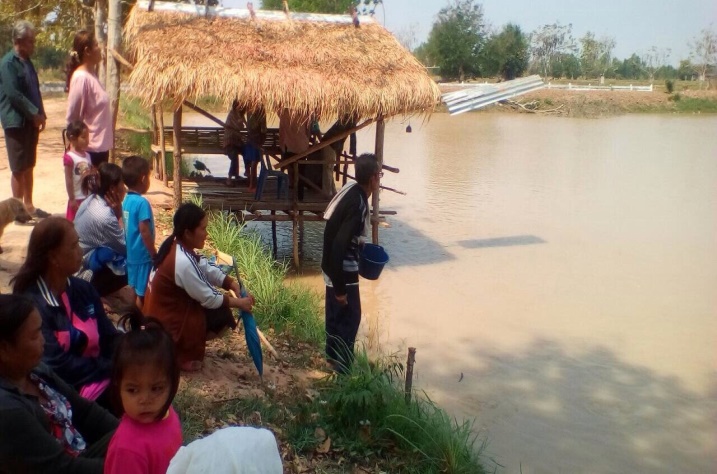 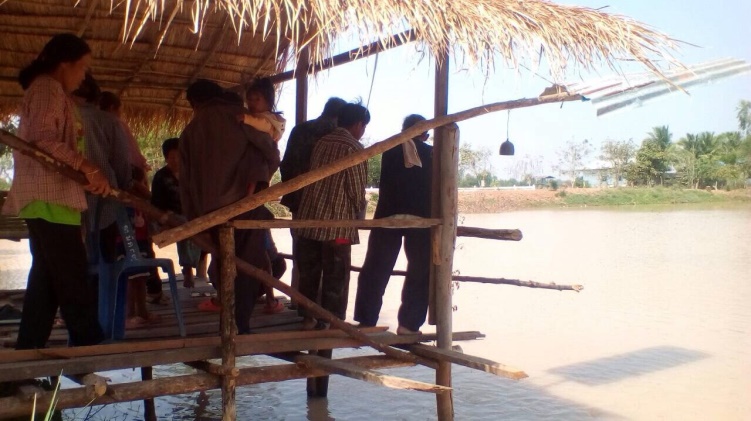 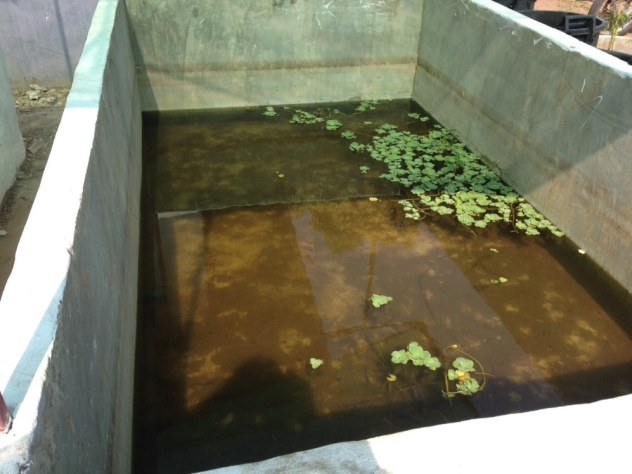 